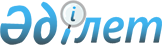 О мерах по реализации Закона Республики Казахстан от 30 декабря 2022 года "О внесении изменений и дополнений в некоторые законодательные акты Республики Казахстан по вопросам реализации отдельных поручений Главы государства"Распоряжение Премьер-Министра Республики Казахстан от 13 февраля 2023 года № 28-р
      1. Утвердить прилагаемый перечень правовых актов, принятие которых необходимо в целях реализации Закона Республики Казахстан от 30 декабря 2022 года "О внесении изменений и дополнений в некоторые законодательные акты Республики Казахстан по вопросам реализации отдельных поручений Главы государства" (далее – перечень).
      2. Государственным органам Республики Казахстан:
      1) разработать и в установленном порядке внести на утверждение Президенту Республики Казахстан и в Правительство Республики Казахстан проекты правовых актов согласно перечню;
      2) принять соответствующие ведомственные акты согласно перечню;
      3) ежемесячно, не позднее 30 числа, размещать на общедоступном государственном объекте информатизации информацию о разработке и принятии правовых актов согласно перечню.
      3. Министерству юстиции Республики Казахстан анализировать, обобщать и не позднее 5 числа месяца размещать на общедоступном государственном объекте информатизации сводную информацию по реализации указанного Закона. Перечень
правовых актов, принятие которых необходимо в целях реализации Закона Республики Казахстан от 30 декабря 2022 года "О внесении изменений и дополнений в некоторые законодательные акты Республики Казахстан по вопросам реализации отдельных поручений Главы государства"
      Примечание: расшифровка аббревиатур:
      МИОР – Министерство информации и общественного развития Республики Казахстан;
      МСХ – Министерство сельского хозяйства Республики Казахстан;
      АЗРК – Агентство по защите и развитию конкуренции Республики Казахстан;
      ГП – Генеральная прокуратура Республики Казахстан;
      МЗ – Министерство здравоохранения Республики Казахстан;
      МИИР – Министерство индустрии и инфраструктурного развития Республики Казахстан;
      МФ – Министерство финансов Республики Казахстан;
      МО – Министерство обороны Республики Казахстан;
      АРРФР – Агентство Республики Казахстан по регулированию и развитию финансового рынка;
      АДГС – Агентство Республики Казахстан по делам государственной службы;
      МКС – Министерство культуры и спорта Республики Казахстан;
      МП – Министерство просвещения Республики Казахстан;
      УДП РК – Управление Делами Президента Республики Казахстан;
      МТИ – Министерство торговли и интеграции Республики Казахстан;
      МИД – Министерство иностранных дел Республики Казахстан;
      НБ – Национальный Банк Республики Казахстан; 
      МНЭ – Министерство национальной экономики Республики Казахстан;
      МЦРИАП – Министерство цифрового развития, инноваций и аэрокосмической промышленности Республики Казахстан;
      МВД – Министерство внутренних дел Республики Казахстан;
      МЭ – Министерство энергетики Республики Казахстан.
					© 2012. РГП на ПХВ «Институт законодательства и правовой информации Республики Казахстан» Министерства юстиции Республики Казахстан
				
      Премьер-Министр 

А. Смаилов
Утвержден
распоряжением Премьер-Министра
Республики Казахстан
от 13 февраля 2023 года № 28-р
№
п/п

Наименование правового акта

Форма акта

Государственный орган, ответственный за исполнение

Срок исполнения

Лицо, ответственное за качество, своевременность разработки и внесения правовых актов

1

2

3

4

5

6

1. 
Об определении этапов отбора и конкурса на занятие административной государственной должности корпуса "Б"
Указ
Президента Республики Казахстан
АДГС
(по согласованию)
март
2023 года
Жолманов А.С.
2. 
О внесении изменений в Указ Президента Республики Казахстан от 5 октября 2020 года № 428 "О некоторых вопросах Агентства по защите и развитию конкуренции Республики Казахстан"
Указ
Президента Республики Казахстан
АЗРК
(по согласованию)
март
2023 года
Исаков А.С.
3. 
О внесении изменений в указы Президента Республики Казахстан от 29 декабря 2015 года № 152 "О некоторых вопросах прохождения государственной службы" и от 22 июля 2019 года № 74 "О некоторых вопросах Агентства Республики Казахстан по делам государственной службы и Агентства Республики Казахстан по противодействию коррупции (Антикоррупционной службы)" 
Указ
Президента Республики Казахстан
АДГС
(по согласованию)
март
2023 года
Жолманов А.С.
4. 
О внесении дополнения в распоряжение Президента Республики Казахстан от 8 ноября 1999 года № 90 "Об утверждении Инструкции о порядке представления к награждению государственными наградами Республики Казахстан и их вручения, Образцов документов к государственным наградам Республики Казахстан и Описания знаков государственных наград Республики Казахстан"
Распоряжение Президента Республики Казахстан
МКС
(по согласованию)
март
2023 года
Дауешов Н.М.
5. 
Об утверждении критериев отнесения субъектов частного предпринимательства к субъектам креативных индустрий
постановление
Правительства Республики Казахстан
МКС
март
2023 года
Еркинбаев Е.М.
6. 
Об утверждении перечня видов экономической деятельности, относящихся к креативной индустрии
постановление
Правительства Республики Казахстан
МКС
март
2023 года
Еркинбаев Е.М.
7. 
Об утверждении Правил, условий и сроков первичной регистрации транспортных средств, выпущенных в обращение в государствах – членах Евразийского экономического союза и ввезенных на территорию Республики Казахстан до 1 сентября 2022 года
постановление Правительства Республики Казахстан
МВД
март
2023 года
Лепеха И.Н.
8. 
Об утверждении Правил установления минимальной оптовой цены на производимые, ввозимые и (или) реализуемые в Республике Казахстан социально значимые продовольственные товары
постановление Правительства Республики Казахстан
МТИ
март
2023 года
Шаккалиев А.А.
9. 
Об утверждении Правил выделения средств общественному фонду "Қазақстан халқына" от чистого дохода акционерного общества "Фонд национального благосостояния "Самрук-Қазына"
постановление Правительства Республики Казахстан
МНЭ
март
2023 года
Усеров И.Е.
10. 
Об определении национальной компании в области привлечения инвестиций
постановление Правительства Республики Казахстан
МИД
март
2023 года
Айдаров А.А.
11. 
Об утверждении Правил и требований въезда (ввоза) на территорию Республики Казахстан автотранспортных средств, зарегистрированных в компетентном органе другого государства, и их эксплуатации на территории Республики Казахстан
постановление Правительства Республики Казахстан
МИИР
март
2023 года
Идырысов А.С.
12. 
О внесении изменений в постановления Правительства Республики Казахстан от 5 ноября 2012 года № 1403 "Об утверждении кодекса корпоративного управления акционерного общества "Фонд национального благосостояния "Самрук-Қазына" и от 8 ноября 2012 года № 1418 "Об утверждении Устава акционерного общества "Фонд национального благосостояния "Самрук-Қазына"
постановления
Правительства Республики Казахстан
МНЭ
март
2023 год
Усеров И.Е.
13. 
О внесении изменений в постановление Правительства Республики Казахстан от 24 сентября 2014 года № 1011 "Вопросы Министерства национальной экономики Республики Казахстан"
постановление
Правительства Республики Казахстан
МНЭ
март
2023 год
Усеров И.Е.
14. 
О внесении изменений в постановление Правительства Республики Казахстан от 12 апреля 2010 года № 296 "Об утверждении Правил проведения мониторинга состояния продовольственной безопасности"
постановление Правительства Республики Казахстан
МСХ
март
2023 года
Бекбауов Б.А.
15. 
О внесении изменения в постановление Правительства Республики Казахстан от 28 сентября 2011 года № 1103 "Об утверждении Правил приобретения государством прав на имущество по договору дарения"
постановление Правительства Республики Казахстан
МФ
март
2023 года
Темирбеков Д.О.
16. 
О внесении изменений в постановление Правительства Республики Казахстан от 19 сентября 2014 года № 994 "Вопросы Министерства энергетики Республики Казахстан"
постановление
Правительства Республики Казахстан
МЭ
март
2023 года
Магауов А.М.
17. 
О внесении изменения в постановление Правительства Республики Казахстан от 31 декабря 2015 года № 1193 "О системе оплаты труда гражданских служащих, работников организаций, содержащихся за счет средств государственного бюджета, работников казенных предприятий"
постановление
Правительства Республики Казахстан
МКС
март
2023 года
Дауешов Н.М.
18. 
О внесении изменений в постановление Правительства Республики Казахстан от 14 января 2016 года № 13 "О некоторых вопросах реализации государственной поддержки инвестиций"
постановление
Правительства Республики Казахстан
МИД
март
2023 года
Айдаров А.А.
19. 
О внесении изменений в постановление Правительства Республики Казахстан от 17 февраля 2017 года № 71 "О некоторых вопросах министерств здравоохранения и национальной экономики Республики Казахстан"
постановление Правительства Республики Казахстан
М3
март
2023 года
Есмагамбетова А.С.
20. 
О внесении изменения в постановление Правительства Республики Казахстан от 24 августа 2017 года № 502 "Об утверждении Правил разработки проекта республиканского бюджета"
постановление Правительства Республики Казахстан
МФ
март
2023 года
Темирбеков Д.О.
21. 
О внесении изменений в постановление Правительства Республики Казахстан от 29 ноября 2017 года № 790 "Об утверждении Системы государственного планирования в Республике Казахстан"
постановление Правительства Республики Казахстан
МНЭ
март
2023 года
Амрин А.К.
22. 
О внесении изменения и дополнения в постановление Правительства Республики Казахстан от 15 января 2018 года № 10 "О Республиканской бюджетной комиссии"
постановление Правительства Республики Казахстан
МФ
март
2023 года
Савельева Т.М.
23. 
О внесении изменений в постановления Правительства Республики Казахстан от 10 сентября 2019 года № 672 "Об утверждении Правил определения единого оператора маркировки и прослеживаемости товаров и требований к информационной системе маркировки и прослеживаемости товаров"
постановление Правительства Республики Казахстан
МТИ
март
2023 года
Шаккалиев А.А.
24. 
О внесении изменений и дополнений в постановление Правительства Республики Казахстан от 2 октября 2020 года № 633 "Об утверждении Правил организации деятельности торговых рынков, требований к содержанию территории, оборудованию и оснащению торгового рынка"
постановление Правительства Республики Казахстан
МТИ
март
2023 года
Шаккалиев А.А.
25. 
О внесении изменений в постановление Правительства Республики Казахстан от 17 мая 2022 года № 312 "Об утверждении Правил заключения, внесения изменений, прекращения действия соглашения об инвестиционных обязательствах и типовой формы соглашения об инвестиционных обязательствах"
постановление Правительства Республики Казахстан
МИД
март
2023 года
Айдаров А.А.
26. 
О внесении изменений и дополнений в постановление Правительства Республики Казахстан от 10 июля 2019 года № 497 "О мерах по реализации указов Президента Республики Казахстан от 17 июня 2019 года № 17 и от 1 июля 2019 года № 46 "О мерах по дальнейшему совершенствованию системы государственного управления Республики Казахстан"
постановление Правительства Республики Казахстан
МТИ
март
2023 года
Шаккалиев А.А.
27. 
О внесении изменений в постановления Правительства Республики Казахстан от 26 июля 2002 года № 833 "Некоторые вопросы учета, хранения, оценки и дальнейшего использования имущества, обращенного (поступившего) в собственность государства по отдельным основаниям"
постановление Правительства Республики Казахстан
МФ
март
2023 года
Темирбеков Д.О.
28. 
О внесении изменений и дополнений в постановление Правительства Республики Казахстан от 30 июня 2022 года № 453 "Об утверждении Правил определения государственного предприятия, акционерного общества, товарищества с ограниченной ответственностью субъектом специального права"
постановление Правительства
Республики Казахстан
АЗРК (по согласованию)
март
2023 года
Самбетов Б.К.
29. 
О внесении изменений в постановление Правительства Республики Казахстан от 21 ноября 2002 года № 932 "Об утверждении перечня национальных институтов развития и иных юридических лиц, пятьдесят и более процентов голосующих акций (долей участия в уставном капитале) которых прямо либо косвенно принадлежат государству, уполномоченных на реализацию мер государственного стимулирования промышленности"
постановление Правительства Республики Казахстан
МТИ
март
2023 года
Торебаев К.К
30. 
О признании утратившим силу постановления Правительства Республики Казахстан от 25 декабря 2015 года № 1068 "Об утверждении Правил разработки и оценки меморандума государственного органа, входящего в структуру Правительства Республики Казахстан, местного исполнительного органа области, города республиканского значения"
постановление Правительства Республики Казахстан
МНЭ
март
2023 года
Амрин А.К.
31. 
О внесении изменений в постановление Правительства Республики Казахстан от 23 сентября 2014 года № 1003 "Вопросы Министерства культуры и спорта Республики Казахстан" 
постановление Правительства Республики Казахстан
МКС
март
2023 года
Дауешов Н.М.
32. 
О внесении изменений в постановление Правительства Республики Казахстан от 24 апреля 2008 года № 387 "О некоторых вопросах Министерства финансов Республики Казахстан" 
постановление Правительства Республики Казахстан
МФ
март
2023 года
Темирбеков Д.О.
33. 
О внесении изменений и дополнений в постановление Правительства Республики Казахстан от 22 июня 2005 года № 607 "Вопросы Министерства внутренних дел Республики Казахстан" 
постановление Правительства Республики Казахстан
МВД
март
2023 года
Лепеха И.Н.
34. 
О внесении изменений в постановление Правительства Республики Казахстан от 26 августа 2013 года № 852 "Об утверждении Правил оформления, выдачи, замены, сдачи, изъятия и уничтожения паспорта гражданина Республики Казахстан, удостоверения личности гражданина Республики Казахстан, вида на жительство иностранца в Республике Казахстан, удостоверения лица без гражданства, удостоверения беженца и проездного документа"
постановление Правительства Республики Казахстан
МВД
март
2023 года
Кожаев М.Ш.
35. 
О внесении изменений в постановление Правительства Республики Казахстан от 4 июля 2013 года № 684 "Об утверждении образцов паспорта гражданина Республики Казахстан, удостоверения личности гражданина Республики Казахстан, вида на жительство иностранца в Республике Казахстан, удостоверения лица без гражданства, удостоверения беженца, проездного документа и требований к их защите"
постановление Правительства Республики Казахстан
МВД
март
2023 года
Кожаев М.Ш.
36. 
О внесении изменений в постановление Правительства Республики Казахстан от 31 января 2018 года № 36 "Об утверждении Правил проведения дактилоскопической и геномной регистрации"
постановление Правительства Республики Казахстан
МВД
март
2023 года
Сунтаев К.И.
37. 
 Об утверждении условий распределения прибыли, начисления дивидендов по простым и (или) привилегированным акциям и (или бессрочным) финансовым инструментам, а также проведения обратного выкупа собственных акций банком второго уровня, для обеспечения финансовой устойчивости и (или) оздоровления которого используются средства государственного бюджета, Национального фонда Республики Казахстан, Национального Банка Республики Казахстан и (или) его дочерних организаций
постановление Правления АРРФР
АРРФР (по согласованию)
март
2023 года
Кизатов О.Т.
38. 
О внесении изменений в некоторые постановления Правления Национального Банка Республики Казахстан по вопросам платежей и платежных систем
постановление Правления НБ
НБ
(по согласованию)
март
2023 года
Шолпанкулов Б.Ш.
39. 
Об утверждении Правил установки летних площадок при объектах общественного питания
постановление акимата города Алматы
акимат города Алматы
март
2023 года
Абдыкадыров А.Е.
40. 
Об утверждении Правил оказания услуг государственным учреждением Вооруженных Сил Республики Казахстан, специализирующимся в области аэропортовской деятельности, и использования денег от реализации таких услуг
приказ Министра обороны Республики Казахстан
МО,
МФ
март
2023 года
Камалетдинов С.Б.,
Савельева Т.М.
41. 
Об утверждении тарифов на оказываемые услуги государственным учреждением Вооруженных Сил Республики Казахстан, специализирующимся в области культуры, предоставляемые на платной основе
приказ Министра обороны Республики Казахстан
МО,
МФ
март
2023 года
Камалетдинов С.Б.,
Савельева Т.М.
42. 
Об утверждении Правил оказания услуг государственным учреждением Вооруженных Сил Республики Казахстан, специализирующимся в области культуры, и использования денег от реализации таких услуг
приказ Министра обороны Республики Казахстан
МО,
МФ
март
2023 года
Камалетдинов С.Б.,
Савельева Т.М.
43. 
Об утверждении порядка определения региональных операторов распределения нефтепродуктов на сельскохозяйственные работы, а также формирования и распределения объемов нефтепродуктов для производителей сельскохозяйственной продукции в периоды весенне-полевых и уборочных работ
приказ
Министра сельского хозяйства Республики Казахстан
МСХ
март
2023 года
Тамабек А.Г.
44. 
Об утверждении Правил ведения перечня приоритетных видов деятельности, осуществляемых на территории специальных экономических зон"
приказ Министра индустрии и инфраструктурного развития Республики Казахстан
МИИР
март
2023 года
Идырысов А.С
45. 
Об установлении значений результатов обучения, предоставляющих лицам, завершившим обучение в организациях образования и организациях образования при Президенте Республики Казахстан в рамках государственного заказа по программам высшего или послевузовского образования, возможность занятия административных государственных должностей корпуса "Б" без проведения конкурса
приказ
Председателя
АДГС
АДГС
(по согласованию)
март
2023 года
Жолманов А.С.
46. 
Об утверждении Правил распределения, расходования, мониторинга и отчетности средств Фонда поддержки инфраструктуры образования
приказ Министра просвещения Республики Казахстан
МП
март
2023 года
Жекебаев Д.Ш.
47. 
Об утверждении Правил планирования и реализации бюджетных инвестиций в рамках пилотного национального проекта в области образования и Правил процедур исполнения бюджета при реализации пилотного национального проекта в области образования
приказ Министра просвещения Республики Казахстан
МП,
МФ,
МНЭ
март
2023 года
Жекебаев Д.Ш.,
Темирбеков Д.О.,
Амрин А.К.
48. 
Об утверждении порядка отчуждения (приобретения) по договору мены имущества в виде автотранспортных средств 
приказ
Управляющего делами Президента Республики Казахстан
УДП РК (по согласованию)
март
2023 года
Дарибаев М.А.
49. 
Об утверждении методики расчета целевых индикаторов в области торговли для оценки эффективности деятельности местных исполнительных органов
приказ Заместителя Премьер-Министра - Министра торговли и интеграции Республики Казахстан
МТИ
март
2023 года
Шаккалиев А.А.
50. 
Об утверждении Правил регистрации в информационной системе
приказ Заместителя Премьер-Министра - Министра торговли и интеграции Республики Казахстан
МТИ
март
2023 года
Балыкбаев К.Т.
51. 
Об утверждении Правил и формы подтверждения целевого назначения товаров
приказ Заместителя Премьер-Министра - Министра торговли и интеграции Республики Казахстан
МТИ
март
2023 года
Кушукова Ж.С.
52. 
Об утверждении Правил заключения, изменения и расторжения соглашений об инвестициях
приказ Заместителя Премьер-Министра - Министра иностранных дел Республики Казахстан
МИД
март
2023 года
Айдаров А.А.
53. 
Об определении оператора веб-портала государственно-частного партнерства
приказ Министра национальной экономики Республики Казахстан
МНЭ
март
2023 года
Усеров И.Е.
54. 
Об установлении предельных цен на оптовую реализацию нефтепродуктов для стационарных автозаправочных станций, на которые установлено государственное регулирование цен
приказ
Министра энергетики Республики Казахстан
МЭ
март
2023 года
Магауов А.М.
55. 
Об утверждении Правил формирования национального доклада по управлению государственными активами и квазигосударственным сектором
приказ Министра национальной экономики Республики Казахстан
МНЭ
ноябрь
2023 года
Усеров И.Е.
56. 
О внесении изменений и дополнений в приказ исполняющего обязанности Министра торговли и интеграции Республики Казахстан от 1 августа 2022 года № 314-НҚ "Об утверждении Правил возмещения части затрат субъектов промышленно-инновационной деятельности по продвижению отечественных товаров и услуг обрабатывающей промышленности, а также информационно-коммуникационных услуг на внешние рынки в рамках принятых международных обязательств, перечня отечественных товаров и услуг обрабатывающей промышленности, а также информационно-коммуникационных услуг, по которым частично возмещаются затраты по их продвижению на внешние рынки"
приказ Заместителя Премьер-Министра - Министра торговли и интеграции Республики Казахстан
МТИ
март
2023 года
Торебаев К.К.
57. 
О внесении изменений и дополнений в приказ Министра национальной экономики Республики Казахстан от 1 февраля 2016 года № 49 "Об утверждении проверочного листа за соблюдением законодательства Республики Казахстан о регулировании торговой деятельности"
совместный приказ
МТИ,
МНЭ
март
2023 года
Шаккалиев А.А.,
Жаксылыков Т.М.
58. 
О внесении изменений и дополнений в совместный приказ Председателя Агентства Республики Казахстан по делам государственной службы от 19 апреля 2021 года № 66, Министра цифрового развития, инноваций и аэрокосмической промышленности Республики Казахстан от 19 апреля 2021 года № 138/НҚ, Председателя Комитета по правовой статистике и специальным учетам Генеральной прокуратуры Республики Казахстан от 20 апреля 2021 года № 4 и Министра информации и общественного развития Республики Казахстан от 20 апреля 2021 года № 133 "Об утверждении Методики операционной оценки взаимодействия государственного органа с физическими и юридическими лицами"
совместный приказ
АДГС (по согласованию),
МЦРИАП,
ГП (по согласованию),
МИОР
март
2023 года
Беркимбаев Б.С.,
Турысов А.Н.,
Кадирова Д.Р.
59. 
О внесении изменений в приказ Министра информации и общественного развития Республики Казахстан от 28 апреля 2021 года № 145 "Об утверждении Правил работы на интернет-портале открытого диалога"
приказ Министра информации и общественного развития Республики Казахстан
МИОР
март
2023 года
Кадирова Д.Р.
60. 
О внесении изменений в приказ Министра здравоохранения Республики Казахстан от 8 октября 2020 года № 644 "Об утверждении положений республиканского государственного учреждения "Комитет санитарно-эпидемиологического контроля Министерства здравоохранения Республики Казахстан" и его территориальных подразделений"
приказ Министра здравоохранения Республики Казахстан
МЗ
март
2023 года
Есмагамбетова А.С.
61. 
О внесении изменений и дополнений в приказ Министра индустрии и инфраструктурного развития Республики Казахстан от 1 июля 2019 года № 468 "Об утверждении Правил ведения единого реестра участников специальных экономических зон"
приказ
Министра индустрии и инфраструктурного развития Республики Казахстан
МИИР
март
2023 года
Идырысов А.С.
62. 
О внесении изменений и дополнений в приказ Министра индустрии и инфраструктурного развития Республики Казахстан от 11 июля 2019 года № 500 "Об утверждении Правил представления управляющей компанией специальной экономической и индустриальной зон отчетности"
приказ
Министра индустрии и инфраструктурного развития Республики Казахстан
МИИР
март
2023 года
Идырысов А.С.
63. 
О внесении изменений и дополнений в приказ Министра индустрии и инфраструктурного развития Республики Казахстан от 19 июля 2019 года № 522 "Об утверждении форм типовых договоров, заявление и анкет по вопросам специальных экономических и индустриальных зон"
приказ
Министра индустрии и инфраструктурного развития Республики Казахстан
МИИР
март
2023 года
Идырысов А.С.
64. 
О внесении изменений и дополнений в приказ Министра индустрии и инфраструктурного развития Республики Казахстан от 30 июля 2019 года № 571 "Об утверждении требований к концепциям создания специальной экономической и индустриальной зоны"
приказ
Министра индустрии и инфраструктурного развития Республики Казахстан
МИИР
март
2023 года
Идырысов А.С.
65. 
О внесении изменений в приказ Министра индустрии и инфраструктурного развития Республики Казахстан от 15 октября 2019 года № 775 "Об утверждении Правил распределения управляющей компанией специальной экономической или индустриальной зоны земельных участков между участниками специальной экономической или индустриальной зоны"
приказ
Министра индустрии и инфраструктурного развития Республики Казахстан
МИИР
март
2023 года
Идырысов А.С.
66. 
О внесении изменения и дополнений в приказ Министра финансов Республики Казахстан от 25 февраля 2015 года № 126 "Об утверждении Правил рассмотрения и отбора целевых трансфертов на развитие"
приказ Заместителя Премьер-Министра - Министра финансов Республики Казахстан
МФ
март
2023 года
Темирбеков Д.О.
67. 
О внесении изменений и дополнений в приказ Министра финансов Республики Казахстан от 4 декабря 2014 года № 540 "Об утверждении Правил исполнения бюджета и его кассового обслуживания"
приказ Заместителя Премьер-Министра - Министра финансов Республики Казахстан
МФ
март
2023 года
Темирбеков Д.О.
68. 
О внесении изменений и дополнения в приказ Министра финансов Республики Казахстан от 11 декабря 2015 года № 648 "Об утверждении Правил осуществления государственных закупок"
приказ Заместителя Премьер-Министра - Министра финансов Республики Казахстан
МФ
март
2023 года
Кенбеил Д.М.
69. 
О внесении изменений и дополнений в приказ Министра финансов Республики Казахстан от 30 ноября 2016 года № 629 "Об утверждении Инструкции по проведению бюджетного мониторинга"
приказ Заместителя Премьер-Министра - Министра финансов Республики Казахстан
МФ,
МНЭ
март
2023 года
Темирбеков Д.О.,
Амрин А.К.
70. 
О внесении изменений и дополнений в приказ Министра финансов Республики Казахстан от 2 декабря 2016 года № 630 "Об утверждении Правил составления и представления бюджетной отчетности государственными учреждениями, администраторами бюджетных программ, уполномоченными органами по исполнению бюджета и аппаратами акимов городов районного значения, сел, поселков, сельских округов"
приказ Заместителя Премьер-Министра - Министра финансов Республики Казахстан
МФ
март
2023 года
Темирбеков Д.О.
71. 
О внесении изменений и дополнения в приказ Министра финансов Республики Казахстан от 1 февраля 2018 года № 110 "Об утверждении форм некоторых таможенных документов"
приказ Заместителя Премьер-Министра - Министра финансов Республики Казахстан
МФ
март
2023 года
Биржанов Е.Е.
72. 
О внесении изменения и дополнений в приказ Министра финансов Республики Казахстан от 7 февраля 2018 года № 136 "Об утверждении перечня уполномоченных органов, ответственных за взимание поступлений в республиканский бюджет, за возврат из бюджета и (или) зачет излишне (ошибочно) уплаченных сумм в бюджет неналоговых поступлений, поступлений от продажи основного капитала, трансфертов, сумм погашения бюджетных кредитов, от продажи финансовых активов государства, займов"
приказ Заместителя Премьер-Министра - Министра финансов Республики Казахстан
МФ
март
2023 года
Биржанов Е.Е.
73. 
О внесении изменений и дополнений в некоторые приказы Министра финансов Республики Казахстан
приказ Заместителя Премьер-Министра - Министра финансов Республики Казахстан
МФ
март
2023 года
Темирбеков Д.О.
74. 
О внесении изменений в некоторые приказы Министра национальной экономики Республики Казахстан
приказ Министра национальной экономики Республики Казахстан
МНЭ
март
2023 года
Усеров И.Е.
75. 
О внесении изменения в приказ Министра национальной экономики Республики Казахстан от 1 февраля 2017 года № 36 "Об утверждении Правил ценообразования на общественно значимых рынках"
приказ Министра национальной экономики Республики Казахстан
МНЭ
март
2023 года
Абдикаримов А.А.
76. 
О внесении изменений в приказ Министра национальной экономики Республики Казахстан от 13 августа 2019 года № 73 "Об утверждении Правил осуществления деятельности субъектами естественных монополий"
приказ Министра национальной экономики Республики Казахстан
МНЭ
март
2023 года
Абдикаримов А.А.
77. 
О внесении изменений и дополнения в приказ Министра национальной экономики Республики Казахстан от 19 ноября 2019 года № 90 "Об утверждении Правил формирования тарифов"
приказ Министра национальной экономики Республики Казахстан
МНЭ
март
2023 года
Абдикаримов А.А.
78. 
О внесении изменений в приказ Министра цифрового развития, инноваций и аэрокосмической промышленности Республики Казахстан от 16 июня 2021 года № 213/НҚ "Об утверждении Правил обращения посредством видеоконференцсвязи или видеообращения участников административной процедуры к руководителям государственных органов и их заместителям"
приказ Министра цифрового развития, инноваций и аэрокосмической промышленности Республики Казахстан
МЦРИАП
март
2023 года
Турысов А.Н.
79. 
О внесении изменений в приказ Министра энергетики Республики Казахстан от 31 октября 2014 года № 92 "Об утверждении Правил представления сведений по мониторингу производства, транспортировки (перевозки), хранения, отгрузки и реализации товарного, сжиженного нефтяного и сжиженного природного газа"
приказ
Министра энергетики Республики Казахстан
МЭ
март
2023 года
Хасенов А.Г.
80. 
О внесении изменений и дополнений в приказ Министра энергетики Республики Казахстан от 3 ноября 2014 года № 96 "Об утверждении Правил розничной реализации и пользования товарным и сжиженным нефтяным газом"
приказ
Министра энергетики Республики Казахстан
МЭ
март
2023 года
Хасенов А.Г.
81. 
О внесении изменений и дополнений в приказ Министра энергетики Республики Казахстан от 13 ноября 2014 года № 121 "Об утверждении Правил определения предельной цены сырого и товарного газа, приобретаемого национальным оператором в рамках преимущественного права государства"
приказ
Министра энергетики Республики Казахстан
МЭ
март
2023 года
Хасенов А.Г.
82. 
О внесении изменений и дополнений в приказ Министра энергетики Республики Казахстан от 8 декабря 2014 года № 184 "Об утверждении Правил определения предельной цены на розничную реализацию нефтепродуктов, на которые установлено государственное регулирование цен"
приказ
Министра энергетики Республики Казахстан
МЭ
март
2023 года
Магауов А.М.
83. 
О внесении изменений и дополнений в приказ Министра энергетики Республики Казахстан от 15 декабря 2014 года № 209 "Правила определения предельных цен оптовой реализации товарного газа на внутреннем рынке Республики Казахстан и предельных цен сжиженного нефтяного газа, реализуемого в рамках плана поставки сжиженного нефтяного газа на внутренний рынок Республики Казахстан вне товарных бирж"
приказ
Министра энергетики Республики Казахстан
МЭ
март
2023 года
Хасенов А.Г.
84. 
О внесении изменений и дополнений в приказ Министра энергетики Республики Казахстан от 19 мая 2015 года № 361 "Об установлении предельных цен на розничную реализацию нефтепродуктов, на которые установлено государственное регулирование цен"
приказ
Министра энергетики Республики Казахстан
МЭ
март
2023 года
Магауов А.М.
85. 
О признании утратившим силу приказа Министра по инвестициям и развитию Республики Казахстан от 27 февраля 2018 года № 142 "Об утверждении перечня приоритетных видов деятельности в разрезе специальных экономических зон, соответствующих целям создания специальной экономической зоны, а также Правил включения приоритетных видов деятельности в перечень приоритетных видов деятельности в разрезе специальных экономических зон, соответствующих целям создания специальной экономической зоны"
приказ
Министра индустрии и инфраструктурного развития Республики Казахстан
МИИР
март
2023 года
Идырысов А.С.
86. 
О признании утратившим силу приказа Министра индустрии и инфраструктурного развития Республики Казахстан от 27 июня 2019 года № 446 "Об утверждении положения о специальной комиссии" 
приказ
Министра индустрии и инфраструктурного развития Республики Казахстан
МИИР
март
2023 года
Идырысов А.С.
87. 
Об отмене приказа исполняющего обязанности Министра индустрии и инфраструктурного развития Республики Казахстан от 17 июля 2019 года № 516 "Об утверждении состава специальной комиссии"
приказ
Министра индустрии и инфраструктурного развития Республики Казахстан
МИИР
март
2023 года
Идырысов А.С.